Zuuse to acquire GCPay, a leading North American provider of construction payment applications software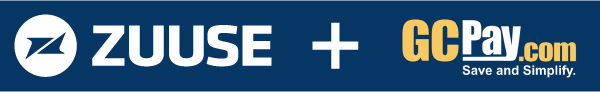 Melbourne, Australia, 2018-Aug-15 — /EPR Network/ — Zuuse has entered into an agreement to acquire GCPay.com (GCPay), a leading North American provider of cloud collaboration software aimed at streamlining the payment applications process in the building and construction industry.The acquisition will provide Zuuse with a critical toehold in its largest global market, with almost 40,000 users of the software platform in the USA, including General Contractors, Owners, Developers, Financial Institutions, Government Agencies, Engineering and Architectural Firms, and Subcontractors.Together with complementing its Payapps cloud collaboration platform in the APAC and EMEA markets, GCPay will help strengthen the Zuuse global product portfolio in the building and construction software sectors.The GCPay software solution is consistently aligned to the Zuuse strategy and customer base, offering a strong standalone solution as well as integrations with Sage and Viewpoint construction ERP systems, and aligning with other partners.Zuuse CEO, Jason Lilienstein, said, “This is an exciting acquisition for Zuuse and brings us a major step closer towards becoming a leading global provider of construction and building operations software. The integration of GCPay’s market leading technology will consolidate our position as an industry leader in cloud collaboration payment applications software to the global construction industry, together with further establishing our presence as a leading disruptor in the broader, high-growth AECO (Architecture – Engineering – Construction – Owner Operations) market.”Systems and processes in the AECO sector are still largely fragmented, manual or paper based, and these inefficiencies result in customers losing time, money, information and resources. Lilienstein, added, “Today’s announcement further exemplifies the customer-centricity and the power of Zuuse, in providing construction and building operations software solutions for our customers which tackle these inefficiencies head-on, working with everything from day to day operational issueson the construction and building site, to long-term strategic asset and facility management issues.”GCPay COO, Daniel Brunelli, said, “The coming together of our companies is an excellent outcome for all of our stakeholders and most importantly for ourcustomers. The combination of our businesses provides both parties with the expertise, scale and reach needed to provide our customers what they need, when they need it, anywhere in the world.As a part of the broader Zuuse business, GCPay will be better equipped and resourced to deliver greater value to customers, including extending our existing product functionality as well as broadening our product offering to better fulfil the evolving needs of the growing construction industry. We are tremendously excited by the prospect of what Zuuse and GCPay can achieve together, and I look forward to sharing these benefits with our customers.”The acquisition is subject to customary closing conditions and is anticipated to be completed in the third quarter of calendar year 2018.About Zuuse:
Zuuse is a leading global software provider in the construction and building operations sector. Zuuse’s construction solutions handle payment applications, seamlessly carried through to building operations with asset and facilities management, BIM in FM, and lifecycle costing and management. With over 4,000 asset owner, operator, general contractor and subcontractor customers worldwide, Zuuse offers software solutions which are revolutionizing the performance of assets from beginning to end – and all the time in between. Zuuse is headquartered in Melbourne, Australia, and has operations throughout Australia, New Zealand, the UK, and the USA.About GCPay.com:
GCPay is a leading North American provider of cloud collaboration software aimed at streamlining the payment application process in the building and construction industry. GCPay automates construction subcontract management processes, specifically invoicing, compliance and lien waivers. With integration partners such as Viewpoint, Sage, and payment processor AvidXchange, GCPay cuts costs, improves compliance and reduces risk by streamlining subcontractor management and payment. Founded in 2002, GCPay is headquartered in Richmond, VA, USA.zuuse.com | gcpay.com###Contact-Details: Phil Rock / Director of Marketing
+61 479 012 551
phil.rock@zuuse.comPress release distributed via EPR Network (http://express-press-release.net/submit-press-release.php)